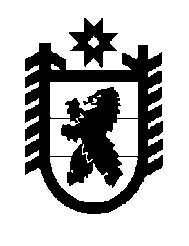 Российская Федерация Республика Карелия    РАСПОРЯЖЕНИЕГЛАВЫ РЕСПУБЛИКИ КАРЕЛИЯВ соответствии с пунктом 2 Порядка учета мнения предпринимательского сообщества при назначении на должность Уполномоченного по защите прав предпринимателей в Республике Карелия, утвержденного Указом Главы Республики Карелия                                      от 10 октября 2014 года № 85 «О Порядке учета мнения предпринимательского сообщества при назначении на должность Уполномоченного по защите прав предпринимателей в Республике Карелия», объявить о начале приема предложений о кандидатах на должность Уполномоченного по защите прав предпринимателей в Республике Карелия.           ГлаваРеспублики Карелия                                                          А.О. Парфенчиковг. Петрозаводск30 октября 2019 года№ 616-р